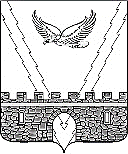 АДМИНИСТРАЦИЯ АПШЕРОНСКОГО ГОРОДСКОГО ПОСЕЛЕНИЯ АПШЕРОНСКОГО РАЙОНАПОСТАНОВЛЕНИЕот 24.11.2015								 № 556г.АпшеронскО внесении изменений в постановление администрации Апшеронского городского поселения Апшеронского района от 17 августа 2012 года № 653 «Об утверждении административного регламента администрации Апшеронского городского поселенияАпшеронского района по предоставлению муниципальнойуслуги «Выдача разрешений на ввод в эксплуатациюпостроенных, реконструированных объектовкапитального строительства»В целях реализации Федерального закона от 27 июля 2010 года              № 210-ФЗ «Об организации предоставления государственных и муниципальных услуг», в соответствии с приказом Управления информатизации и связи Краснодарского края от 16 мая 2014 года № 38 «Об утверждении типового (рекомендуемого) перечня муниципальных услуг, в том числе государственных услуг, в предоставлении которых участвуют органы местного самоуправления муниципальных образований Краснодарского края, наделенные отдельными государственными полномочиями, предоставление которых осуществляется по принципу «одного окна» в многофункциональных центрах предоставления муниципальных услуг на территории Краснодарского края» (в редакции от 23 апреля 2015 года № 73), постановлением администрации Апшеронского городского поселения Апшеронского района от 14 октября 2011 года № 889 «О разработке и утверждении административных регламентов исполнения муниципальных функций и административных регламентов предоставления муниципальных услуг», в целях приведения в соответствие с действующим законодательством п о с т а н о в л я ю:1. Внести в постановление администрации Апшеронского городского поселения Апшеронского района от 17 августа 2012 года № 653 «Об утверждении административного регламента администрации Апшеронского городского поселения Апшеронского района по предоставлению муниципальной услуги «Выдача разрешений на ввод в эксплуатацию построенных, реконструированных объектов капитального строительства» изменения, изложив приложение к нему в новой редакции (прилагается). 2 Отделу организационно-кадровой работы администрации Апшеронского городского поселения Апшеронского района (Бондаренко) обнародовать 2настоящее постановление в установленном законом порядке.3. Контроль за выполнением настоящего постановления возложить на заместителя главы Апшеронского городского поселения Апшеронского района Н.И.Покусаеву.4. Постановление вступает в силу со дня его официального обнародования.Глава Апшеронского городскогопоселения Апшеронского района                                                            В.А.Бырлов